Сроки проведения: 20 апреля 2022 годаМесто проведения: Свердловская область, город Екатеринбург, ул. Крауля, 168. Название организации ГАПОУ СО «Уральский радиотехнический колледж им. А.С. Попова»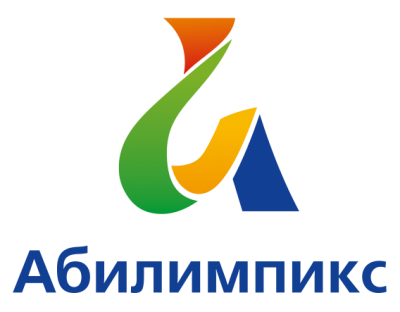 ПРОГРАММА ПРОВЕДЕНИЯ ЧЕМПИОНАТА СВЕРДЛОВСКОЙ ОБЛАСТИ «АБИЛИМПИКС» - 2022 ПО КОМПЕТЕНЦИИ «Обработка текста»КАТЕГОРИЯ УЧАСТНИКОВ Студенты1 день – 20 апреля 2022 года1 день – 20 апреля 2022 года1 день – 20 апреля 2022 годаВремяМероприятиеМесто проведения9.30-10.00Прибытие участников. Регистрация на площадке.Ауд.31010.00-10.30Церемония открытия. Демонстрация видеороликаАуд.31010.30-10.45Проведение вводного инструктажа по охране труда и технике безопасности на площадкеАуд.31010.45-11.15Знакомство участников с рабочим местом:-проверка тулбокса- подключение и проверка оргтехники- проверка стабильности каналов передачи данных и работоспособность всех программ на рабочем месте участникаАуд.31011.15 – 11.30Технологический перерывАуд.31011.30 -12.30Выполнение конкурсного задания    Ауд.31012.30 -13.00ОбедСтоловая колледжа13.00-14.00Окончание выполнения конкурсного заданияАуд.31014.00 – 16.00Рабочее заседание экспертов, подведение итогов соревнований, экскурсия по колледжу для участников и сопровождающихАуд.310Лаборатории и мастерские колледжа16.00 – 16-30Награждение: Вручение сертификатов участникам, экспертам, дипломов победителям и призерам, фотографирование, отъезд участниковАуд.3102 день – 21 апреля 2022 года(ONLINE)2 день – 21 апреля 2022 года(ONLINE)2 день – 21 апреля 2022 года(ONLINE)2 день – 21 апреля 2022 года(ONLINE)ВремяМероприятиеМесто проведенияМесто проведения16.00 - 17.00Церемония закрытия Чемпионата Свердловской области «Абилимпикс», онлайн трансляция из студии «Дворца молодёжи»Подключение к он-лайн трансляции с площадки проведения с площадки направляющей стороны Подключение к он-лайн трансляции с площадки проведения с площадки направляющей стороны 